KSC卒業したら同窓会へ入会しましょう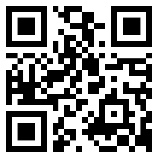 （神戸市ｼﾙﾊﾞｰｶﾚｯｼﾞ同窓生の絆を強めましょう）同窓会とは◆イベントを通じて、会員相互の親睦を図る。（バスツアー、コンサートなど）◆生涯学習の継続支援（講演会、学園祭作品展示など）◆カレッジ発展に寄与するとともに、生きがいを見出せる場にする。◆会員への情報センター会費「年会費：1000円」入会申し込み受付随時連絡先：同窓会　清水　勇夫　TEL　078-795-0879　　　　　　　　水越　幸代　TEL　090-5783-0688　　　　　　　　原　　三郎　TEL　080-8501-0361-----------------------------------切り取り線-------------------------------------------KSC同窓会　入会申込書令和　　　年　　　月　　　日期コース学籍番号氏　　　　名期生国際・生環・健福・美工期生音文・園芸・食文住　　所〒（　　　　- 　　　　　）〒（　　　　- 　　　　　）〒（　　　　- 　　　　　）電話番号メールアドレス